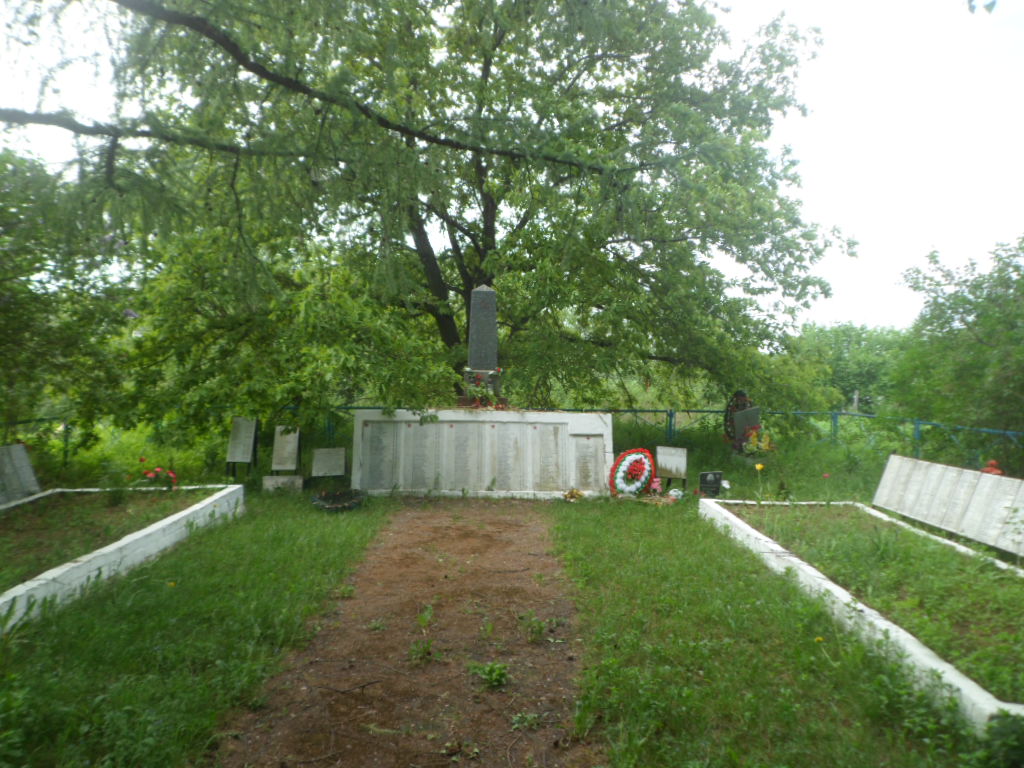 ПЕРСОНАЛЬНЫЕ СВЕДЕНИЯо военнослужащих, участниках ВОВ 1941-1945 гг., погибших и похороненных на гражданском  кладбище в д. СЛУТКА Новгородского района Новгородской области -паспорт № 59 ПЕРСОНАЛЬНЫЕ СВЕДЕНИЯо военнослужащих, участниках ВОВ 1941-1945 гг., погибших и похороненных на гражданском  кладбище в д. СЛУТКА Новгородского района Новгородской области -паспорт № 59 ПЕРСОНАЛЬНЫЕ СВЕДЕНИЯо военнослужащих, участниках ВОВ 1941-1945 гг., погибших и похороненных на гражданском  кладбище в д. СЛУТКА Новгородского района Новгородской области -паспорт № 59 ПЕРСОНАЛЬНЫЕ СВЕДЕНИЯо военнослужащих, участниках ВОВ 1941-1945 гг., погибших и похороненных на гражданском  кладбище в д. СЛУТКА Новгородского района Новгородской области -паспорт № 59 ПЕРСОНАЛЬНЫЕ СВЕДЕНИЯо военнослужащих, участниках ВОВ 1941-1945 гг., погибших и похороненных на гражданском  кладбище в д. СЛУТКА Новгородского района Новгородской области -паспорт № 59 ПЕРСОНАЛЬНЫЕ СВЕДЕНИЯо военнослужащих, участниках ВОВ 1941-1945 гг., погибших и похороненных на гражданском  кладбище в д. СЛУТКА Новгородского района Новгородской области -паспорт № 59 ПЕРСОНАЛЬНЫЕ СВЕДЕНИЯо военнослужащих, участниках ВОВ 1941-1945 гг., погибших и похороненных на гражданском  кладбище в д. СЛУТКА Новгородского района Новгородской области -паспорт № 59 ПЕРСОНАЛЬНЫЕ СВЕДЕНИЯо военнослужащих, участниках ВОВ 1941-1945 гг., погибших и похороненных на гражданском  кладбище в д. СЛУТКА Новгородского района Новгородской области -паспорт № 59 № ппВоинское званиеФамилия, имя, отчествоГод рожденияДата гибели или смертиМесто захоронения на кладбище, участке кладбищаМесто захоронения на кладбище, участке кладбищаОткуда перезахороненрядовАбраменко Семен Иванович15.03.1943ст.с-нтАбызов Михаил Иванович16.03.1943рядовАгапов Иван Карпович192115.03.1943рядовАгафонов Николай Сергеевич191024.03.1943Акатьев Павел Ивановичмл.с-нтАлексеев Петр Федорович191015.03.1943л-нтАлексин Василий Федорович191815.03.1943Алимов Иван ЕмельяновичрядовАлпатов Степан Никитович190717.03.1943рядовАманталов Искан191520.03.1943капитанАмхинец Семен Григорьевич 811 сп15.03.1943мл.с-нтАнгасаев Егор Албатаевич17.12.1943рядовАндреев Иван Андреевич191816.03.1943рядовАндреев Иван Григорьевич189715.03.1943с-нтАндреев Иван Николаевич13.01.1943рядовАндреев Яков Андреевич15.03.1943рядовАндрианов Илья Васильевич15.03.1943ст.с-нтАндросов Федор Яковлевич192115.03.1943рядовАносов Матвей Иванович10.03.1943рядовАнохин Иван Степанович 16.03.1943рядовАнтипин Иван Константинович189916.03.1943рядовАнтонов Анатолий Константинович15.03.1943рядовАнтонов Анатолий Ксенофонтович190515.03.1943рядовАнфалеев Павел Дмитриевич189915.03.1943рядовАнфалов Павел Дмитриевич15.03.1943мл.с-нтАрон Семен Александрович192218.04.1943рядовАртемов Василий Петрович191316.03.1943Артуньян Азет Саркисовичс-нтАртюхов Андрей Алексеевич190616.03.1943рядовАрузмурядов Хаджан190415.03.1943рядовойАстафьев Андрей Иванович стрелок 1347 сп (ур.Куйбышевской обл.)190413.01.1943Афанасьев Дмитрий Гавриловичст.с-нтАщиулов Григорий Афанасьевич546 сп 191 сд 15 омсб189815.01.1944Пахотная ГоркарядовБабанов Иван ИосифовичБабашев Федор ДмитриевичБабнозаров В.Бабунов Тихон Спиридоновичком. отдБазарбаев Мукан15.03.1943рядовБазунов Михаил Александрович190313.01.1943с-нтБайбуков Михаил Филатович191416.03.1943Байков Алексей МаксимовичБаливергин Михаил ФилатовичрядовБаляйкин Федор Петрович29.01.1943Баринов Иван ВасильевичБаринов Ипполит ИвановичрядовБарышев Иван Архипович1000 сп 305 сд190720.08.1941Баталов Федор Александровичст.с-нтБатиков Василий Матвеевич191115.03.1943Батин Иван ДмитриевичрядовБатралинко(Батрименко) Семен Антонович189716.03.1943рядовБахметьев Евгений Михайлович25.04.1943рядовБаюков Алексей Максимович190415.03.1943Безобразов Михаил Самойловичмл.с-нтБезрюков Виктор Михайлович09.11.1943мл.с-нтБелан Иван Евменович16.03.1943рядовБеленов Тихон Павлович191012.10.1941Белов Всеволод ВасильевичБелов Леонид ФедоровичрядовБелоусов Петр Степанович16.03.1943Белошагов Михаил СтепановичБелявский Александр ИвановичрядовБеляев Иван Ефремович05.09.1941Берегин Иван НиколаевичБиев Данил Сергеевич15.03.1943красноармеецБисенев Кинжибай( Кинтыбай) 65 сд (ур.Омская обл.,Азовский р/н,Буденновский с/с,д.Кутуйбет)190215.03.1943рядовБлинов Василий Прокопьевич16.03.1943рядовБобров Николай Васильевич15.03.1943Богатырев Алексей ИвановичстаршБогатырев Николай Иванович190016.03.1943краснБогданов Иван Гавриловичштаб 1000 сп 305 сд189703.09.1941Пахотная ГоркаБогомолов Михаил Ивановичст.с-нтБогомолов Михаил Николаевич190215.03.1943Бойков Алексей МаксимовичрядовБолдин Александр Сергеевич192416.03.1943рядовБолдякин Федор Петрович190602.01.1943рядовБолотов Николай Алексеевич192416.03.1943л-нтБольшаков Евгений Васильевич192315.03.1943с-нтБольшаков Егор Илларионович191318.10.1941Бондаренко Петр ЛукьяновичБорисов Михаил Васильевич192316.03.1943Боровков Михаил ТихоновичрядовБородастов Иван Васильевич 191018.01.1941Бородин Алексей СеменовичстаршБороненко Леон. Семенович15.03.1943л-нтБотов Николай Федорович15.03.1943рядовБочаров Александр Петрович15.03.1943Бощанов Иван ГавриловичБоярский Тимофей АфонасьевичрядовБрунов Василий Григорьевич15.03.1943рядовБрутихин Владимир Тимофеевич190715.03.1943рядовБугров Владимир Михайлович23.03.1943рядовБуденшиков Петр Иванович15.01.1943красноармеецБулавкин Афанасий Денисович 65 сд (ур.Алтайский край, Быстрисоцкий р/н,д.Н.Покровка)189915.03.1943мл.л-нтБуханов Митрофан Иванович191803.07.1943рядовБухтояров Федот Лукьянович190813.01.1943рядовБушуев Павел Дмитриевич189915.03.1943Быков Яков Семеновичмл.с-нтБычковский Яков Людвигович15.03.1943Валеев АхатВасильев Павел АлексеевичрядовВахламов Андрей Семенович189915.03.1943рядовВахрашев Василий Иванович 28.09.1942краснВахромеев Николай Григорьевич190116.03.1943рядовВашурин Иван Александрович16.03.1943рядовВеденеев Павел Алексеевич191616.03.1943красноармеецВеденин Михаил Павлович 65 сд (ур. Ивановская обл., г.Иваново)190515.03.1943Вейцеховский Евгений ИосифовичрядовВелетов Иван Дмитриевич189415.03.1943краснВемпяков Андрей Кузьмич15.03.1943рядовВербицкий Адам Яковлевич190412.03.1942краснВерещагин Иван Константинович189715.03.1943ст.с-нтВерещак Михаил Степанович191814.03.1942рядовВертьяков Федор Иванович190416.03.1946Ветошкин Владимир ПавловичВикулов Иван ИвановичрядовВикулов Сергей Васильевич 1941краснВитовтов Алексей Петрович06.10.1943Вихорев Александр АндреевичрядовВихров Георгий Ильич15.03.1943рядовВладимиров Борис Дмитриевич192315.03.1943ст.с-нтВлазнев Михаил Петрович15.03.1943краснВласенко Андрей Спиридонович 189916.03.1943с-нтВласов Николай Прокофьевич15.03.1943рядовВолков Василий Николаевич190315.03.1943рядовВолодин Егор Михайлович189915.03.1943старшВолчков Аксель Александрович191215.03.1943Волынкин Николай ИвановичрядовВольков Иосиф Александрович 190216.03.1943с-нтВоробьев Владимир Иванович (стрелок)190715.03.1943мл.с-нтВоробьев Гаврил Дмитриевич19.10.1943рядовВоробьев Никита Михайлович15.03.1943рядовВоронин Илья Павлович15.03.1943краснВуколов Семен Никифорович190012.10.1941с-нтВыборонов Василий Михайлович15.03.1943рядовВыторцев Алексей Петрович191606.01.1943л-нтВязников Борис Прокопьевич16.03.1943Вяткин Павел ВасильевичефрГайдукович Владимир Павлович07.10.1943Галанов К.ИГаланов Прохор АлексеевичГалейбарев ХайдартарядовГалиабхаров Хайдарта(Хайдарша)16.03.1943краснГалимзянов Сабир16.03.1943Галимов Нецам ГалимовичстаршГафаров Газис Гарипович15.03.1943рядовГафуров Шараф15.03.1943Генин Григорий ФедоровичрядовГеринец Лев Моисеевич190115.03.1943Герцовский Сергей ЯковлевичкапитГецман Владимир Федорович192215.03.1943капитГецман Федор Константинович15.03.1943капитГиманутдинов Каян191315.03.1943краснГладков Григорий Семенович15.03.1943ст.с-нтГладышев Максим Андреевич 65 сд (ур.Удмурдская АССР, Старо-Зябирский р/н, д.Малые Пеки)189715.03.1943краснГлазырин Федор Николаевич20.03.1943Глухов Николай МихайловичГоланов Константин ИвановичкраснГолованов Иван Николаевич16.02.1943Головин Борис Михайлович16.03.Головлев Иван ГригорьевичрядовГолубев Иван Александрович190315.03.1943рядовГолубев Николай Павлович25.08.1941рядовГолубков Сергей Егорович18.10.1941с-нтГопанов Кирилл Егорович25.08.1941рядовГорбачев Егор Тимофеевич191216.03.1942старшГорбачев Иван Антонович14.08.1941рядовГорбачев Тимофей Андреевич189715.03.1943мл.с-нтГорбунов Макар Андреевич28.02.1943Горбунов Прокофий ПавловичрядовГоридулин Г.15.03.1943Горобий Федор ИвановичрядовГорюнов Петр Семенович189315.03.1943с-нтГрибков Владимир Дорофеевич16.03.1943рядовГригорьев Михаил Матвеевич191015.03.1943сержантГригорьев Николай Георгиевич (Егорович) 229 сд (ур.Московская обл., Каширский р/н, г.Хитрово, с.Измайлово)192324.03.1943с-нтГришаков Александр Михайлович15.03.1943рядовГришенков Василий Егорович190715.03.1943зам.полГромов Михаил Яковлевич12.10.1941Грудников Лазарь Исааковичст.с-нтГрязнов Иван Павлович15.03.1943старшГрязных Александр АрхиповичрядовГубайдулли Магрин Хамилович20.03.1943краснГубанов Иван Андреевич190415.03.1943Губернаторов Василий МакаровичкраснГулаев Степан Варфаламеевич190115.03.1943Гулевский Федор АндреевичстаршГуркин Борис Захарович191815.03.1943ст.л-нтГурьев Дмитрий Гурьевич16.03.1943Гусенков М.рядовГучанов Иван190721.03.1942рядовГущин Павел Васильевич190618.06.1943рядовГущин Яков Егорович191616.03.1943красноармеецДавлитшин Савдела (Савдена) 65 сд (ур. Татарская АССР, Сармановский р/н, д.Кавдиз)190015.03.1943Данько Максим КузьмичрядовДегтев Павел Федорович16.03.1943Дегтяров Василий Васильевич10.11.1943Деев Данил Георгиевич05.03.1943л-нтДемидов Михаил ПетровичДемин Николай МаксимовичДемьянов Иван СеменовичДемьянов Иван СеменовичДенисов Константин Иванович16.03.1943рядовДернов Василий Алексеевич15.03.1943с-нтДернов Иван Александрович15.03.1943с-нтДернов Иван Андреевич191815.03.1943развед.Дмитрель Дмитриев Михаил ИвановичкраснДокучаев Николай Яковлевич16.03.1943мл.л-нтДоморошин Иван Семенович23.12.1942рядовДорофеев Василий Николаевич190216.03.1943рядовДробышев Иван Федотович16.03.1943ефрДробышевский Михаил Данилович190601.08.1943Дрыгалов Николай ИвановичрядовДубинин Павел Ермолаевич 16.03.1943ст.с-нтДуприковмл.с-нт.Дытиков Андрей Дмитриевич190715.03.1943рядовДьячков Андрей Арефьевич17.03.1943Дяхтярев Максим МаксимовичЕвсеев Александр ФедоровичрядовЕвсеев Георгий Георгиевич190911-15.03.1943рядовЕгашев Дмитрий Трофимович15.03.1943рядовЕгоров Егор Алексеевич15.03.1943с-нтЕгоров Михаил Федорович191925.08.1941рядовЕгоров Петр Егорович190315.03.1943рядовЕмельянов Андрей Егорович191001.04.1942Емельянов Иван СеменовичЕпихов Александр ПрокофьевичЕременко Николай Николаевич192015.03.1943рядовЕремин Григорий Пименович15.03.1943рядовЕремкин Сергей Платонович 192015.03.1943Ермаков Иван Герасимовичст.с-нтЕрмолов Григорий Дмитриевич15.03.1943с-нтЕфимов Михаил Васильевич190031.01.1943Ж(у,е)лябин Афанасий ПавловичрядовЖданкин Александр Максимович190015.03.1943рядовЖданкин Николай Максимович190015.03.1943рядовЖелтухин Максим Михайлович190715.03.1943рядовЖелуденко Антон Владимирович189916.03.1043л-нтЖуков Сергей ФедоровичрядовЖуль Федот Тимофеевич24.10.1943рядовЖумаев Алакуль189615.03.1943Журавлёв Ф.Тл-нтЖуренков Леонид Алексеевич01.08.1943Забажурин И.ПЗабатурин И.Ас-нтЗаболоцкий Николай Иванович15.03.1943красноармеецЗаварзин Павел Феофанович (ур.Архангельская обл., Карпогорский р/н, Кушкопальский с/с, д.Кушкопала)189930.01.1943л-нтЗаварухин Петр Иванович15.03.1943рядовЗаводнин Владимир Иосифович192213.01.1943Загостин Иван АфанасьевичрядовЗагуляев Василий Максимович191215.03.1943Заиков Михаил ИлларионовичрядовЗайцев Иван Ефимович192315.03.1943Зайцев Яков ТерентьевичрядовЗакомолдин Михаил Васильевич26.03.1943Запрягаев Г.мл.с-нтЗатеев Василий Николаевич15.03.1943рядовЗахаров Иван Захарович16.03.1943мл.с-нтЗахаров Николай Захарович192411.03.1943ст.л-нтЗемцев Михаил Иванович190615.03.1943Зиновьев Иван ИвановичЗотов Александр МихайловичЗубков Николай Максимовичмл.с-нтЗубков Николай Никитович192015.03.1943рядовЗубков Николай Никитович191503.10.1941ефрЗуев Николай ВладимировичЗыкин Алексей ГригорьевичЗюзин ФилиппрядовИванников Яков Васильевич190516.03.1943ст.с-нтИванов Александр Васильевич192701.08.1943рядовИванов Александр Григорьевич192315.03.1943с-нтИванов Георгий Аверьянович3.08.1943рядовИванов Евгений Михайлович22.03.1943рядовИванов Ермолай Петрович17.03.1943краснИванов Иван Иванович15.03.1943мл.л-нтИванов Илья Сергеевич16.03.1943Иванов ФрядовИвашин Александр Михайлович06.10.1943рядовИзумрудов Алексей Иванович 15.03.1943рядовИльин Василий Алексеевич 229 сд (ур.Горьковская обл., Большемурашкинский р/н, д.Дрошка)189920.03.1943ст.с-нтИпатенко Алексей Иванович15.03.1943Исаков ИхубекрядовИсаков Федор Степанович15.03.1943мл.политрИсканцев Василий Михайлович1000 сп 305 сд (ур.Орловская обл.,Стародубский р/н, с.Логоватово)191921.08.1941рядовИцков Антон Федорович189815.03.1943рядовИщенко Данил Федорович15.03.1943К(о,а)лясин Алексей ФилипповичкраснКазаков Василий Ксенофонтович16.03.1943Казакцев Сергей АлександровичКазберев Иван ПрокофьевичрядовКалиниченко Николай Михайлович189816.03.1943краснКальянов Алексей Алексеевич 192124.03.1943краснКалюжный Константин Тихонович15.03.1943Каманов Ганхзст.л-нтКанищев Федор Поликарпович191516.03.1943Капустин Василий Ильич190612.10.1941рядовКапустин Иван Иванович10.10.1941Каркасов И.АрядовКармийцын Иван Иванович190517.03.1943л-нтКарташев Иван Алексеевич16.03.1943с-нтКатаев Федор Петрович15.03.1943рядовКатанский Иван Васильевич190116.03.1943краснКашин Иван Иванович191716.03.1943с-нтКекулов Павел КонстантиновичкапитКимлитов Сергей Григорьевич191915.03.1943краснКириллов Николай Кириллович15.03.1943рядовКирилушкин Василий Платонович190914.03.1943рядовКиселев Иван Федорович23.03.1943мл.с-нтКиселев Михаил Тимофеевич191416.03.1943с-нтКиселёв(Кислов) Павел Васильевич191215.03.1943с – нтКитаев Федор Петрович191715.03.1943старшКица Николай Тимофеевич 192015.03.1943краснКлечев Норбек192215.03.1943рядовКлечо Нарбех192315.03.1943рядовКлиментьев Михаил Тихонович13.01.1943рядовКобанов Андрей Васильевич190115.03.1943рядовКобзаренко Василий Антонович06.10.1943рядовКобыль Тихон Лазаревич 191503.10.1941рядовКозлов Николай Васильевич190616.03.1943краснКокшаров Николай Васильевич13.01.1943рядовКолесников Егор Тимофеевич189915.03.1943рядовКолесников Петр Александрович190315.03.1943Колпачков Василий НиколаевичКолутов П.Мс-нтКомаров Михаил Тихонович16.04.1943Комищев Ф.ПКонов Василий ПетровичКоновалов Николай ЕгоровичрядовКоновалов Яков Петрович190712.10.1941Копфлов Прокофий ИвановичрядовКопылов Прокопий Иванович190015.01.1944рядовКоролёв Михаил Яковлевич190416.09.1941Короткин А.ИКоротких Александр НиколаевичКорыткин Илья Максимович краснКорягин Сергей Иванович16.03.1943с-нтКостельцев Павел Егорович190616.03.1943краснКостин Павел Николаевич192215.03.1943с-нтКостриков Михаил Федорович17.03.1943Костырев Василий ЯковлевичКотлов Лс-нтКочетов Егор Иванович15.03.1943рядовКочетыгов Павел Александрович15.03.1943рядовКошелев Григорий Александрович191216.03.1943рядовКошелев Степан Михайлович190807.06.1942рядовКошель Иван Архипович190013.01.1943Кравцов Н.С.рядовКрахин Семен Иванович15.03.1943ст.с-нтКраючак Ефим Илларионович191615.03.1943рядовКречетов Иван Филиппович190315.03.1943рядовКриницын Иона Иванович16.03.1943краснКромин Дмитрий Яковлевич16.03.1943рядовКротов Василий Николаевич15.03.1943рядовКротов Филипп Федорович189915.03.1943Крылов Александр СтепановичКубасов Николай ПетровичрядовКуваев Петр Флегонтович190015.03.1943Кудич Илья ДмитриевичкраснКудрявцев Иван Иванович15.03.1943Кузин И.ДкапитКузин Илья Дмитриевич191315.03.1942Кузнецов Георгий Иванович с-нтКузнецов Сергей Николаевич16.03.1943Кузьмин Илларион КузьмичКузьмин Михаил Федорович мл.л-нтКулик Степан Сергеевич15.03.1943Кулишев И.Дс-нтКулябин Александр Сергеевич190209.11.1942Кунавин Егор НикитовичКустов Лука ЛаврентьевичрядовКуценко Николай Дмитриевич190408.10.1943ст.л-нтКучеров Павел Иванович191117.03.1943краснКучумов Василий Семенович15.03.1943рядовКушнарев Василий Егорович15.03.1943рядовЛагутин Михаил Петрович191405.09.1941рядовЛазутов Семен Андреевич192415.03.1943ст.с-нтЛапицкий Николай Леонтьевич190515.03.1943рядовЛарионов Александр Ильич02.04.1943рядовЛебедев Дмитрий Сергеевич190315.03.1943рядовЛебядинцев Кирилл Андреевич190315.03.1943рядовЛеонов Михаил Устинович191624.08.1941с-нтЛещев Дмитрий Михайлович23.10.1943рядовЛисицын Павел Сергеевич190618.03.1943Литякин Константин Пиминович16.03.1943Лихачев Федор ФедоровичЛичикин КонстантинрядовЛобанов Андрей Иванович16.03.1943Логачев Иван Васильевич19019.11.1943мл.л-нтЛогинов Иван Емельянович4.03.1943Лошков Антон ТитовичрядовЛубанкин Яков Ильич15.03.1943рядовЛузай Даниил Иванович20.04.1943ст.с-нтЛукашев Иван Лазаревич15.03.1943Лылев Николай АндреевичкапитЛысенко Иван Иосифович190715.03.1943рядовЛюкшинов Лаврентий Яковлевич189716.03.1943Магульский Вячеслав СтаниславовичрядовойМайлин Шарип 225 сд (ур.Петропавловская обл., Мамлютский р/н, к/з Кызыл-Байрак)192014.01.1944д.Тарасихас-нтМакаров Алексей Алексеевич192420.03.1943Макаров Алексей СеменовичМакрушев Василий Васильевичс-нтМаксюта Василий Ефимович191615.03.1943Малешин Василий НиколаевичрядовМалышев Василий Осипович190315.03.1943Мальц(е,о)в Геннадий АлександровичрядовМамон Дмитрий Семёнович9.11.1942с-нтМамонтов Алексей Михайлович15.03.1943с-нтМануковский Иван Григорьевич15.03.1943с-нтМанько Николай Макарович (рядов)190020.03.1943с-нтМаристов Василий Егорович190315.03.1943л-нтМартынов Григорий Данилович15.03.1943рядовМартьянов Василий Павлович15.03.1943л-нтМартьянов Григорий Данилович191415.03.1943рядовМарышев Максим Семенович190515.03.1943Марюнин Василий ГригорьевичрядовМаслов Александр Иванович15.03.1943рядовМатвеев Алексей Васильевич191816.03.1943рядовМатерий Сергей Николаевич189610.03.1943рядовМаткасимов Абдували192214.01.1944рядовМедведев Тимофей Федорович190515.03.1943рядовМедведь Федор Степанович189715.03.1943Меделец Иван Петровичст.л-нтМезенцев Федор Тихонович191515.03.1943ст.с-нтМейлук  Владимир Михайлович13.10.1941рядовМельник Алексей Семенович191514.03.1942рядовМельников Алексей Васильевич192015.03.1943рядовМельников Андрей Андреевич190115.03.1943рядовМельников Андрей Антонович190115.03.1943Меньшиков Василий МихайловичрядовМетлов Василий Николаевич192016.03.1943Милешин В.НрядовМилютин Ефим Кириллович190016.03.1943Мингалиев Загит Фахрисламовичст.л-нтМиников А.ИефрМинин Егор Степанович06.0.1943с-нтМискин Виктор Тимофеевич191029.10.1942ст.л-нтМитенков Алексей Иванович191615.03.1943с-нтМитиков Генат192216.03.1943рядовМитин Федор Васильевич06.03.1943мл.с-нтМитраков Петр Михайлович191617.11.1942рядовМихайлов Алексей ВасильевичрядовМихайлов Михаил Васильевич12.10.1941рядовМихайлов Николай Власович12.10.1941рядовМихайлов Фадей Михайлович12.10.1941Михайлов Фима МихайловичрядовМихатов Николай Семёнович1000 сп 305сд (приз.Раменским РВК Московской обл.)191731.08.1941Михашев Михаил АлексеевичрядовМишин Григорий Васильевич15.03.1943капитМишин Михаил Алексеевич191215.03.1943рядовМишин Сергей Павлович06.10.1943рядовМишуков Василий Иванович16.03.1943рядовМишурин Алексей Петрович26.08.1941Мищенков А.ИрядовМолдаванов Евгений Петрович189907.05.1943Молчанов М.С.рядовМолчанов Федор Гаврилович28.08.1944Морозов Алексей ЕгоровичрядовМорозов Дмитрий Игнатьевич191016.03.1943л-нтМорозов Федор Васильевич191515.03.1943Мосевнен Иван СеменовичрядовМосквин Николай Осипович26.03.1943ефрМоторин Николай Павлович190408.10.1943ст.с-нтМуравьев Александр Тимофеевич16.03.1943рядовМуратов Бегаин14.01.1944Мурзаев Григорий СтепановичМуртазин Гасидест.с-нтМуфледомов Ахмед Велданович15.03.1943рядовМухамадьяров Абдул Хазис15.03.1943с-нтМухетдинов МарвичрядовМышкин Александр Тимофеевич15.03.1943рядовМягких Игорь Феофанович192315.03.1943рядовНагорный Алексей Иванович191015.03.1943л-нтНагорный Василий Карпович16.03.1943л-нтНазаров Владимир Алексеевич190905.09.1941рядовНазаров Дмитрий Алексеевич190316.03.1943рядовНазаров Петр Семенович191424.08.1941краснНазаров Петр Семенович191416.05.1943Наливайко Николай Николаевичмл.л-нтНаливенко П.Пст.л-нтНарышкин Иннокентий Борисович191815.03.1943рядовНаумов Егор Егорович189815.03.1943рядовНезгаров Степан Никандрович190715.03.1943мл.с-нтНенев Пвел Михайлович190128.11.1942рядовНепряхин Александр Сергеевич189715.03.1943рядовНестеров Лаврентий Михайловичс-нтНестеров Петр Андреевич191815.03.1943Никипелов Александр ПавловичрядовНикитин Алексей Алексеевич190016.03.1943рядовНикитин Иван Филиппович190815.03.1943Николаев Леонтий ДмитриевичНичаев Валентин ЯковлевичНовиков Виктор СеменовичрядовНовиков Михаил Гаврилович192013.01.1943л-нтНорышкин Иннокентий Борисович15.03.1943ст.с-нтНосков Николай Тимофеевич191716.03.1943рядовОблов Николай Григорьевич 191116.03.1943Овчинников Василий ДмитриевичрядовОвчинников Федор Никитович191116.03.1943с-нтОдинцов Павел Андреевич15.03.1943Оленин Иван ФедоровичрядовОмеличев Михаил Иванович15.03.1943Онучин Алексей ВасильевичкрасноармеецОрлов Алексей Васильевич 229 сд (ур.Московская обл., Химкинский р/н, с.Акуловка)192424.03.1943рядовОрлов Федор Селиверстович11.04.1943рядовОрозбаев Джумаш191214.01.1944рядовОсипов Василий Яковлевич190212.10.1941Павлов Максим ФилипповичПанарин Алексей ВасильевичПарфентьев Федор ВасильевичрядовПеганов Георгий Николаевич190915.03.1942рядовПенкин Иван Андреевич191902.04.1942рядовПеньков Григорий Петрович190620.03.1943Перв(ы,о)й Николай СтепановичрядовПермяков Петр Петрович191216.03.1943рядовПетренко Иван Зотович190513.01.1943рядовПетров Александр Васильевич191216.03.1943рядовПетров Александр Сергеевич16.03.1943рядовПетров Борис Петрович15.03.1943рядовПетров Василий Петрович15.03.1943старшПетров Иван Ионович190115.03.1943ст.с-нтПетров Игнат Акимович (рядов)191216.02-03.1943рядовПетров Павел Петрович192316.03.1943рядовПетров Павел Петрович191415.03.1943Петров Семен ЕфремовичрядовПетрухин Иван Ананьевич16.03.1943Пиманов Николай ИвановичрядовПименов Николай Илларионовичс-нтПименов Прокофий Павлович16.03.1943рядовПитишнин Леонид Васильевич20.03.1943рядовПлатонов Гурий Платонович15.03.1943рядовПлюснин Николай Егорович15.03.1943Повераев Иван Ивановичс-нтПогодаев Александр Алексеевич191115.03.1943Погодаев Михаил ЛаврентьевичрядовПодборнов Григорий Михайлович20.10.1943рядовПодгорный Николай Егорович189815.03.1943Подкорытов Петр Кирилловичмл.с-нтПодолкин Николай Григорьевич192315.03.1943рядовПодшивалов Михаил Иванович189920.03.1943рядовПоздняков Федор Павлович345 отд пулем.б-он01.06.1942Поликарпов Иван АкимовичстаршПоликарпов Сергей Кириллович190115.03.1943л-нтПолитов Владимир Александрович27.08.1941с-нт.Поличко Д.И28.09.1943с-нтПоличко Дмитрий Исидорович190015.03.1943Половинко Петр ПавловичефрПоловьянов Сергей Филиппович190113.01.1943рядовПолубояринов Иван Фролович (ур.Инжавинский р/н, с.Хорошавка)189916.03.1943 рядовПоляков В.ДПоляков Иван ФедоровичефрПоляков Юрий Дмитриевич7.10.1943рядовПоляков Яков Дмитриевич189516.03.1943Полянский Яков ЕфимовичрядовПономарев Георгий Федорович189915.03.1943рядовПономарев Иван Тимофеевич16.03.1943рядовПономарев Михаил Николаевич190721.03.1943рядовПопов Егор Данилович189515.03.1943рядовПопов Иван Васильевич191515.03.1943с-нтПопов Иван Ильич191215.03.1943Попов Игнат ПрокофьевичПопов Лука МаксимовичрядовПопов Михаил Николаевич09.03.1943рядовПопов Николай Федорович 190902.11.1943с-нтПопов Сергей Николаевич 15.03.1943мл.с-нтПопов Сергей Прохорович190618.06.1943рядовПоспелов Петр Яковлевич190116.03.1943рядовПотапкин Алексей Николаевич18.10.1941старшПотапов Григорий Иванович190215.03.1943рядовПотапов Федор Степанович190606.11.1943Поташев Федор ЯковлевичПохомов Алексей ВасильевичрядовПочтанцев М.Н190115.03.1943Поюшкин Иван ПетровичПравиков К.АрядовПрокофьев Федор Григорьевич15.03.1943рядовПрохоров Иван Гаврилович18.10.1941с-нтПрутников Афанасий Захарович15.03.1943Пустовой Василий ГерасимовичПушкарев С.С.мл.с-нтПушкин Александр Иванович191216.03.1943Пырков Митрофан НиколаевичрядовПыхалов Петр Семенович190115.03.1943рядовРадаев Михаил Афанасьевич190515.03.1943рядовРазин Василий Федорович190615.03.1943ст.л-нтРазумный Павел Дмитриевич15.04.1943старшРассадин Григорий Александрович191026.08.1941ст.с-нтРатик Виктор Албертович192216.03.1943рядовРешетников Григорий Иванович16.03.1943рядовРешетов Аркадий Алексеевич16.03.1943мл.с-нтРжевский Андрей Андреевич189815.03.1943рядовРогачев Игнат Сергеевич189815.03.1943рядовРогозин Василий Федорович192015.03.1943рядовойРодин Николай Александрович783 сп 229 сд (ур.Тамбовская обл.)191416.03.1943спр.ЦАМО № 9/90825 от 28.06.2002спр.ЦАМО № 9/90825 от 28.06.2002рядовРодин Семен Иванович191116.03.1943Родищев Николай Ивановичл-нтРом Владимир Яковлевич191115.03.1943л-нтРоманов Александр Андреевич191815.03.1943ст.с-нтРоманов Михаил Гаврилович08.10.1943Рубцов Александр Федоровичст.л-нтРудаков Семен Степанович191115.03.1943с-нтРудый Евгений Лейбович15.03.1943старшРыбаков Иван Гаврилович190515.03.1943мл.с-нтРытиков Андрей Дмитриевич190715.03.1943Рябков Алексей ИвановичСавельев В.ИрядовСавин Петр Николаевич191615.03.1943л-нтСагидулин Асхат191615.03.1943Садоков(Савеков) АхатрядовСадортиков Хаким15.03.1943с-нтСайганов Иван Николаевич189815.03.1943рядовСаларов Тамяз190915.03.1943Самарин А.ИрядовСамосвалов Александр Иванович190915.03.1943рядовСамохвалов Алексей Иванович15.03.1943рядовСамсонов Михаил Семенович 190815.03.1943Сандалов Михаил АлексеевичрядовСанников Федор Петрович191915.03.1943Сапиров ДжумбайрядовСаржанов Валерий Хасьянович15.03.1943с-нтСафронов Григорий Александрович6.11.1943ст.с-нтСафронов Иван Павлович191415.03.1943рядовСвердлов Арон Моисеевич16.03.1943Сверчков Василий Ивановичс-нтСедов Прокопий Матвеевич191415.03.1943рядовСедов Прокоф(п)ий Матвеевич190825.08.1941рядовСелезнев Василий Афанасьевич190030.08.1941рядовСемененко Степан Григорьевич16.03.1943рядовСеменов Иван Семенович15.03.1943рядовСеменов Федор Николаевич189915.03.1943Семикеев Питуган СемикеевичрядовСерганов Абдим Сергеевич15.03.1943с-нтСергеев Антон Андреевич191415.03.1943старшСерых Семен Дмитриевич190415.03.1943рядовСерышев Михаил Дмитриевич16.03.1943Сетов Петр Егоровичст.л-нтСивков Василий Леонтьевич192315.03.1943Сидиков АтасрядовСилаев Герасим Иванович16.03.1943Симанов Петр ИвановичСквирский Лев АзиковичрядовСкотников Николай Михайлович20.03.1943ст.л-нтСмазаев Петр Ивановичст.с-нтСмекалов Василий Арсентьевич190715.03.1943рядовСмирнин Александр Иванович190615.03.1943мл.л-нтСмирнов Михаил Павлович191913.01.1943кр-цСмирнов Петр Павлович стрелок 305 сд (ур.Калининская обл., Ново-Карельский р/н)190412.10.1941рядовСмоляков Михаил Константинович192315.03.1943рядовСоболев Алексей Васильевич15.03.1943л-нтСоколов Дмитрий Андреевич190719.03.1942старшСоколов Семен Дмитриевич01.09.1943рядовСоколов Серафим Петрович190415.03.1943рядовСолавьев Егор Петрович192415.03.1943СоломатинрядовСорокин Василий Ильич191415.03.1943Сорокин Григорий Дмитриевич1943рядовСорокин Дмитрий Петрович16.03.1943рядовСпартак Григорий Васильевич191518.03.1943ст-л-нтСтарков Петр Васильевич191715.03.1943Степанов Василий СтепановичкраснСтепанов Григорий Степанович191912.10.1941ст.л-нтСтепанцев Герасим Ефимович190615.03.1943Степонов Г.ССтоб(о,и)хов Андрей АнтоновичрядовСтупин Гавриил Се…рядовСудоргин Иван Семенович23.04.1943рядовСулейманов Сайдалим191215.03.1943старшСуня Семен Дмитриевич15.03.1943Сурайбаев ЕшрядовСуслов Павел Степанович15.03.1943мл.с-нтСухарев Александр Степанович191415.03.1943рядовСычев Илья Емельянович24.03.1943л-нтТарадорин Николай Андреевич191507.10.1943рядовТараканов Данил Васильевич189821.03.1943рядовТвертинов Евгений Семенович190216.03.1943рядовТемаргалиев Абдурахмад190015.03.1943рядовТепикин Дмитрий Федорович16.03.1943рядовТимофеев Александр НиколаевичрядовТимохин Сергей Сергеевич192416.03.1943рядовТимошенко Николай Федорович 29.12.1944рядовТитанов Федор Андреевич190715.03.1943Титов Василий ФедоровичрядовТитов Вячеслав Павлович24.03.1943рядовТитов Иван Григорьевич05.07.1943рядовТихий Владимир Ефимович192316.03.1943рядовТихомиров А.Ф24.08.1941рядовТихомиров Сергей Михайлович192115.03.1943рядовТихоненко Данил Игнатьевич191402.04.1942Ткачев Георгий ИвановичрядовТо…ок Иван Петрович190015.03.1943рядовТокмаков Иван Васильевич16.03.1943Томин Иван ГригорьевичрядовТопорков Сергей Михайлович 191415.03.1943Травин А.АрядовТретьяков Сергей Елизарович189615.03.1943рядовТрефиков Никита Михайлович190215.03.1943рядовТронин Андрей Васильевич199816.03.1943рядовТуманов Иван Алексеевич06.11.1943с-нтТуришин Петр Артамонович190115.03.1943рядовТушкарев Степан Селиверстович190410.11.1943рядовТюгаев Матвей  Петрович27.03.1943Тюпин Александр  ПетровичТюпов Василий Федотовичс-нтТяжелов Александр Алексеевич191416.03.1943старшУдовиченко Илья Васильевич190716.03.1943рядовУрбан Петр Павлович27.08.1941л-нтУсачев Николай Григорьевич02.04.1943Усманов Жарли АлимовичУсманов Карла Алимовичл-нтУткин Михаил Алексеевич192215.03.1943рядовУшаков Иван Леонтьевич190226.08.1941красноармеецУшаков Павел Матвеевич 229 сд (ур.Калининская обл., Молоковский р/н, д.Бели)190519.04.1943Фасхудинов АляндайгодиефрФедечкин Георгий Николаевич06.11.1943ефрФедоров Алексей Фёдорович1349 сп 225 сд 1 Укр фр05.10.1943расп.ЦАМО от 27.02.1996-д.Слуткарасп.ЦАМО от 27.02.1996-д.СлуткаФедоров Василий ВасильевичрядовФедоров Василий Николаевич191116.03.1943рядовФедоров Николай Васильевич25.09.1941Федоров Николай КузьмичрядовФедорченко Иван Филиппович192213.03.1942рядовФедосов Петр Захарович190221.03.1943ефрФедулов Иван Сергеевич15.03.1943рядовФилимонов Александр Иванович189722.03.1943Филиппов Виктор АлексеевичФилиппов Федор Филипповичл-нтФилипченко Григорий Павлович191616.03.1943с-нтФокин Павел Иванович10.10.1943Фомин Алексей ТрофимовичкрасноармеецФомин Виктор Яковлевич 65 сд  (ур. Пензенская обл., Неверкинский р/н, с.План)189615.03.1943рядовФомин Михаил Алексеевич13.03.1943рядовФомин Николай Алексеевич192212.07.1942рядовФоминых Григорий Николаевич189715.03.1943рядовФомитов Иван Аввакумович15.03.1943Фролов Герасим АндреевичрядовФруктовский Иван Николаевич190915.03.1943с-нтФунтиков Михаил Петрович16.03.1943Харлов Арам Анфилович189816.03.1943капитХарченко Петр Иосифович191315.03.1943Хижняк М.СрядовХисматов Гайнатулла Хисматович15.03.1943красноармеецХисматов Саниет (Санлет) 65 сд (ур.Башкирская АССР, Давлекановский р/н, Имай-Карманинский с/с)189815.03.1943Хитняк Михаил АлексеевичХлюстов Григорий Михайлович мл.с-нтХодоренко Михаил Прохорович191808.05.1943л-нтХоменчук Михаил Аникиевич192115.03.1943Хомзин С.НХотешвер Борис АроновичрядовХохряков Яков Семенович189905.03.1943Храмов Сергей ВасильевичрядовХрен Лука Трофимович191115.03.1943Хренов Василий ФедоровичрядовХрипков Алексей Яковлевич190015.03.1943рядовХромов Василий Алексеевич 189815.03.1943рядовХудайкулов Кадир14.01.1941с-нтЧасовских Яков Лукьянович191414.03.1943Чахошвили Пида НиколаевичЧекментоврядовЧекушкин Василий Иванович190015.03.1943Чережанов Иван Герасимовичс-нтЧерненко Василий Григорьевич192015.03.1943рядовЧернов Александр Михайлович191315.03.1943рядовЧерноусов Макар Иванович189715.03.1943ст.с-нтЧехунов Николай Степанович17.11.1943Чижов Александр МихайловичЧикалов Афанисий ФилипповичрядовЧирков Яким Иванович192613.01.1943красноармеецЧичканаков Василий Николаевич 65 сд (ур.Красноярский край, Шартюфский р/н, д.Касанголь)190315.03.1943ст.с-нтЧмырь Василий Максимович190216.03.1943рядовЧубаров Роман Кузьмич16.03.1943(1)ст.л-нтЧугев Федор Иванович15.03.1943рядовЧудаков Тимофей Фомич189915.03.1943с-нтЧухчин Александр Николаевич192415.04.(3).1943рядовШабаров Михаил Васильевич190717.03.1943рядовШагнев Семен Ананьевич191215.03.1943рядовШайдулин Зайрулла Самигулович190815.03.1943рядовШаймарданов Вади190715.03.1943Шайфулов Казимир ШайхуловичрядовШалыминов Алексей Васильевич190815.03.1943Шалыминов Иван Алексеевичс-нтШальнев Николай Тимофеевич16.03.1943рядовШарков Иван Васильевич190405.03.1943рядовШарм(л)анов Саргемат189815.03.1942рядовШвец Семси Прокофьевич191718.03.1943старшШепилов Григорий Прокопьевич189715.03.1943рядовШерекевин Сергей Владимирович191415.03.1943рядовойШибаков Павел Иванович 225 сд (ур.г.Златоуст)191214.01.1944д.Тарасихад.ТарасихаШилин Василий АлександровичрядовШильников Алексей Федорович15.03.1943рядовШильников Григорий Алексеевич189915.03.1943рядовШиринов Мамед19.03.1943Широкопаршнев Иван МихайловичрядовШитиков Егор Ефимович16.03.1943рядовШихов Александр Дмитриевич15.03.1943рядовШишкин Василий Григорьевич16.03.1943Школиков Владимир Фокович15.11.1941ст.с-нтШумский Петр Васильевич191015.03.1943рядовШур Иван Петрович 189916.03.1943ефрЩебланов Александр Александрович15.03.1943рядовЩеклин Василий Матвеевич16.03.1943старшЩепилов Григорий Прокопьевич15.03.1943рядовЩербаков Николай Иванович15.03.1943рядовЮдин Иван Петрович15.03.1943рядовЮжанов Иван Андреевич190615.03.1943рядовЮлдашев Юсуп190216.03.1943капитЮрченко Павел Мартынович191615.03.1943рядовЮсупов Аюн16.03.1943рядовЯвловский Иосиф Петрович190512.02.1943рядовЯгноленко Николай Савельевич15.03.1943рядовЯкимов Иван Михайлович15.03.1943рядовЯковенко Федор Александрович190016.03.1943рядовЯковлев Николай Андреевич15.03.1943рядовЯкшин Петр Степанович16.03.1943рядовЯлышев Абидула Осипович191623.03.1943рядовЯмолтринов Ретан190615.03.1943л-нтЯрещенко Алексей Петрович191910.08.1943рядовЯхит Шатмулла10.05.1943Место и дата захороненияНовгородская область Новгородский район д.Слутка.В 1975г. произведено перезахоронение. Останки погибших воинов были собраны с д.Слутка, д.Пахотная Горка, д.Новониколаевское, д.Ксенофонтово.Вид захороненияБратское захоронение советских воиновРазмеры захоронения и его состояниеСостояние удовлетворительное.Краткое описание памятника (надгробия) на захороненииВ центре захоронения возвышение – насыпной холм,  на нем гранитный пирамидальный 3-х ступенчатый обелиск. На лицевой стороне обелиска выбиты памятный текст и звезда. Списки погибших выполнены на гранитных плитах. Слева и справа от обелиска – две братские могилы, обнесенные кирпичом. Захоронение обнесено металлической оградойКоличество увековеченных в спискеЗначится на 01.01.2015г.: 866Известных: 815